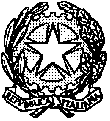 Tribunale Ordinario di Tempio PausaniaUfficio del Giudice per l’Udienza preliminare Il Giudice, dott. Marco Contu, richiamato il provvedimento del Presidente del Tribunale in data  01.09.2020 e, considerata la necessità di scaglionare la trattazione dei processi, al fine di evitare assembramenti in ragione della persistente pandemia da  COVID-19, ha disposto che i processi  dell’ udienza GUP  del 01.04.2021 vengano trattati secondo il seguente ordine:I procedimenti dal n.l al n.06 verranno trattati solo ai fini del rinvio.Tempio Pausania 26.03.2021                                                            Il Giudice                                                                                                       Dr. Marco Contu NR.G.N.R.N.GIPOrario 13477/181256/19Ore 09.00 298/20192688/19Ore 09.00 3478/20201731/2020Ore 09.00 42931/191526/20Ore 09.00 5698/20201444/2020Ore 09.00 6554/20201622/2020Ore 09.00 7741/171044/17Ore 09.20 8357/171376/18 Ore 09.4091511/171692/19Ore 10.00103481/18494/2020Ore 10.1511563/2019647/19Ore 10.3012337/183034/18Ore 10.45131091/192902/19Ore 11.0014547/1934/2020Ore 11.1515866/191058/19Ore 11.30163900/181548/2020Ore 11.45171525/181576/19Ore 12.0018869/182896/18Ore 12.15192116/162447/17Ore 12.3020498/183582/18Ore 12.45213972/182746/19Ore 13.0022851/18324/2020Ore 13.15231641/18444/2020Ore 13.3024833/19479/19Ore 14.00251877/181574/2020Ore 14.15261585/183310/18Ore 14.30